METHOD OF PAYMENT & AUTHORISATION (will be used for all Sands Event Services you order or incur): Credit Card (please complete information below)All credit Card Authorization Form submitted must be accompanied with the scanned credit card (front and back).
Note: To omit the 3 digit CVV/CVC numbers at the back of the credit card due to security issues. Personal Credit Card:     American Express	 Diners Club	        JCB	 MasterCard	 VISA Company Credit Card:    American Express	 Diners Club	        JCB	 MasterCard	 VISACredit Card Number:Expiration Date:  	   Cardholder’s Name: 				Cardholder’s Signature: 						Cardholder’s Billing Address: 						City/State/Zip: 							IF YOU WILL NOT BE ATTENDING THE EVENT, PLEASE INDICATE PERSON(S) AUTHORISED TO SIGN ON YOUR BEHALF.OTHER AUTHORISED SIGNER(S): Print Name			SignaturePrint Name		   	SignatureWe recommend that this form be sent to us via Fax or secured/encrypted email. While we have implemented procedures to safeguard and secure your information, we are unable to verify the security of electronic transmissions of such information to us and shall not be liable or responsible for any unauthorised access or loss of information submitted to us.    SERVICES TO BE COVERED BY THIS CARD:    ALL  AUDIO/VISUAL 			  HIGH REACH EQUIPMENT		  PLANT AND FLORAL  BOOTH CLEANING SERVICES		  INTERNET			  PIPED SERVICES (AIR, WATER, DRAIN)  BUSINESS CENTRE SERVICES		  LABOR				  TELECOMMUNICATIONS – ICT  CATERING			  LOGISTIC SERVICES		  TELEVISION PROGRAM SERVICES  ELECTRICAL			  MAIL CENTRE SERVICES		  TRUSS/LIGHTING RENTAL  HANGING APPLICATIONS/RIGGING	  MATERIAL HANDLING EQUIPMENT	  OTHER 					OTHER INFORMATION  All invoices need to be settled prior to show close unless special billing privileges have been established with the Sands Expo & Convention Centre.  Credits will not be issued on services installed as ordered even though not used.  All orders are subject to a CANCELLATION FEE.  Please review all work orders and invoices prior to leaving show site.  For credit consideration, all service concerns must be made known during the show.  Please read all forms thoroughly for all instructions and conditions prior to placing orders.THIS FORM CAN BE USED FOR SERVICES DELIVERED TO THE SANDS EXPO & CONVENTION CENTRE AND/ORTHE MARINA BAY SANDS HOTEL.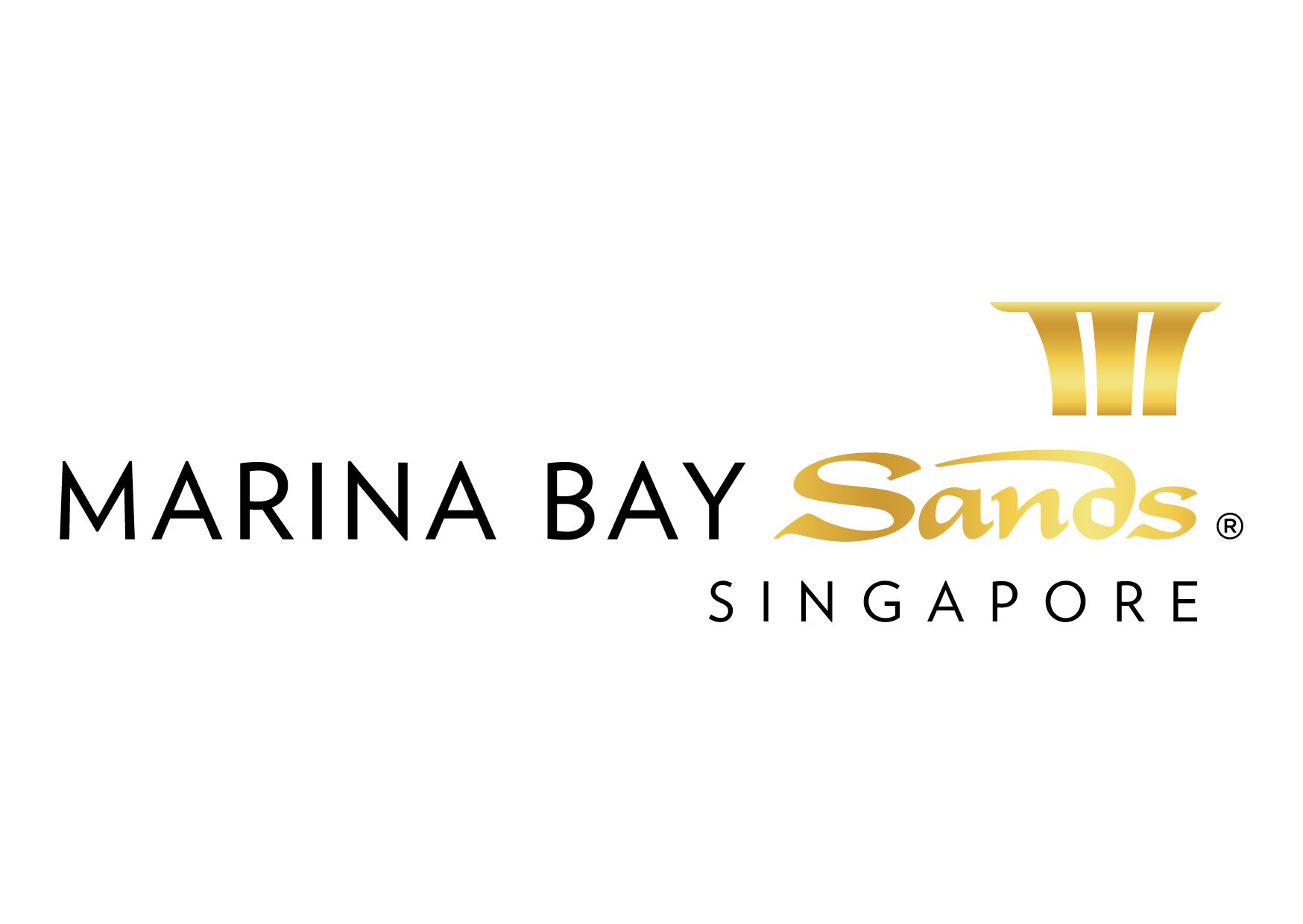 CREDIT CARD AUTHORISATION/METHOD OF PAYMENT FORM 2015E-mail or fax forms to: MARINA BAY SANDS – ATTN: SANDS EXPO & CONVENTION CENTRE – MICE SERVICE CENTRE10 BAYFRONT AVENUE  SINGAPORE 018956P:  +65 6688-3888      F: +65 6688-3889     E: secc@marinabaysands.comPlease indicate total number of pages faxed to ensure complete order was received.        CREDIT CARD AUTHORISATION/METHOD OF PAYMENT FORM 2015E-mail or fax forms to: MARINA BAY SANDS – ATTN: SANDS EXPO & CONVENTION CENTRE – MICE SERVICE CENTRE10 BAYFRONT AVENUE  SINGAPORE 018956P:  +65 6688-3888      F: +65 6688-3889     E: secc@marinabaysands.comPlease indicate total number of pages faxed to ensure complete order was received.        CREDIT CARD AUTHORISATION/METHOD OF PAYMENT FORM 2015E-mail or fax forms to: MARINA BAY SANDS – ATTN: SANDS EXPO & CONVENTION CENTRE – MICE SERVICE CENTRE10 BAYFRONT AVENUE  SINGAPORE 018956P:  +65 6688-3888      F: +65 6688-3889     E: secc@marinabaysands.comPlease indicate total number of pages faxed to ensure complete order was received.        CREDIT CARD AUTHORISATION/METHOD OF PAYMENT FORM 2015E-mail or fax forms to: MARINA BAY SANDS – ATTN: SANDS EXPO & CONVENTION CENTRE – MICE SERVICE CENTRE10 BAYFRONT AVENUE  SINGAPORE 018956P:  +65 6688-3888      F: +65 6688-3889     E: secc@marinabaysands.comPlease indicate total number of pages faxed to ensure complete order was received.        CREDIT CARD AUTHORISATION/METHOD OF PAYMENT FORM 2015E-mail or fax forms to: MARINA BAY SANDS – ATTN: SANDS EXPO & CONVENTION CENTRE – MICE SERVICE CENTRE10 BAYFRONT AVENUE  SINGAPORE 018956P:  +65 6688-3888      F: +65 6688-3889     E: secc@marinabaysands.comPlease indicate total number of pages faxed to ensure complete order was received.        CREDIT CARD AUTHORISATION/METHOD OF PAYMENT FORM 2015E-mail or fax forms to: MARINA BAY SANDS – ATTN: SANDS EXPO & CONVENTION CENTRE – MICE SERVICE CENTRE10 BAYFRONT AVENUE  SINGAPORE 018956P:  +65 6688-3888      F: +65 6688-3889     E: secc@marinabaysands.comPlease indicate total number of pages faxed to ensure complete order was received.        EVENT NAME:  HIMSS Asia Pac 15 Digital Healthcare WeekEVENT NAME:  HIMSS Asia Pac 15 Digital Healthcare WeekEVENT NAME:  HIMSS Asia Pac 15 Digital Healthcare WeekEVENT DATES: 07-10 September 2015EVENT DATES: 07-10 September 2015EVENT DATES: 07-10 September 2015BOOTH # / MTG. ROOM #EXHIBITING CO. NAME:EXHIBITING CO. NAME:EXHIBITING CO. NAME:HALL LOCATION: Level 5, Ballroom A-HHALL LOCATION: Level 5, Ballroom A-HHALL LOCATION: Level 5, Ballroom A-HBOOTH # / MTG. ROOM #STREET ADDRESS:STREET ADDRESS:CITY:CITY:CITY:STATE:ZIP:TELEPHONE:TELEPHONE:FAX:FAX:FAX:E-MAIL:E-MAIL:ORDERED BY:(Print Name)ORDERED BY:(Print Name)ORDERED BY:(Print Name)ORDERED BY:(Print Name)SIGNATURE:SIGNATURE:SIGNATURE:IMPORTANT:  TO RECEIVE ADVANCE DISCOUNT PRICES (UNLESS OTHERWISE STATED) SANDS EVENT SERVICES MUST RECEIVE YOUR ORDER WITH FULL PAYMENT BY 5 PM UTC 21 CALENDAR DAYS PRIOR TO SHOW OPENING DATE TO ENSURE AVAILABILITY.  ALL OTHER ORDERS WILL BE PROCESSED AT THE STANDARD OR ON-SITE RATE.  NO CREDITS WILL BE ISSUED ON SERVICES INSTALLED AS ORDERED EVEN THOUGH NOT USED.  ALL ORDERS ARE SUBJECT TO A 7% GST & CANCELLATION FEE.  REVIEW INVOICE PRIOR TO DEPARTURE.  FOR CREDIT CONSIDERATION, ALL SERVICE CONCERNS MUST BE MADE KNOWN DURING THE SHOW.IMPORTANT:  TO RECEIVE ADVANCE DISCOUNT PRICES (UNLESS OTHERWISE STATED) SANDS EVENT SERVICES MUST RECEIVE YOUR ORDER WITH FULL PAYMENT BY 5 PM UTC 21 CALENDAR DAYS PRIOR TO SHOW OPENING DATE TO ENSURE AVAILABILITY.  ALL OTHER ORDERS WILL BE PROCESSED AT THE STANDARD OR ON-SITE RATE.  NO CREDITS WILL BE ISSUED ON SERVICES INSTALLED AS ORDERED EVEN THOUGH NOT USED.  ALL ORDERS ARE SUBJECT TO A 7% GST & CANCELLATION FEE.  REVIEW INVOICE PRIOR TO DEPARTURE.  FOR CREDIT CONSIDERATION, ALL SERVICE CONCERNS MUST BE MADE KNOWN DURING THE SHOW.IMPORTANT:  TO RECEIVE ADVANCE DISCOUNT PRICES (UNLESS OTHERWISE STATED) SANDS EVENT SERVICES MUST RECEIVE YOUR ORDER WITH FULL PAYMENT BY 5 PM UTC 21 CALENDAR DAYS PRIOR TO SHOW OPENING DATE TO ENSURE AVAILABILITY.  ALL OTHER ORDERS WILL BE PROCESSED AT THE STANDARD OR ON-SITE RATE.  NO CREDITS WILL BE ISSUED ON SERVICES INSTALLED AS ORDERED EVEN THOUGH NOT USED.  ALL ORDERS ARE SUBJECT TO A 7% GST & CANCELLATION FEE.  REVIEW INVOICE PRIOR TO DEPARTURE.  FOR CREDIT CONSIDERATION, ALL SERVICE CONCERNS MUST BE MADE KNOWN DURING THE SHOW.IMPORTANT:  TO RECEIVE ADVANCE DISCOUNT PRICES (UNLESS OTHERWISE STATED) SANDS EVENT SERVICES MUST RECEIVE YOUR ORDER WITH FULL PAYMENT BY 5 PM UTC 21 CALENDAR DAYS PRIOR TO SHOW OPENING DATE TO ENSURE AVAILABILITY.  ALL OTHER ORDERS WILL BE PROCESSED AT THE STANDARD OR ON-SITE RATE.  NO CREDITS WILL BE ISSUED ON SERVICES INSTALLED AS ORDERED EVEN THOUGH NOT USED.  ALL ORDERS ARE SUBJECT TO A 7% GST & CANCELLATION FEE.  REVIEW INVOICE PRIOR TO DEPARTURE.  FOR CREDIT CONSIDERATION, ALL SERVICE CONCERNS MUST BE MADE KNOWN DURING THE SHOW.IMPORTANT:  TO RECEIVE ADVANCE DISCOUNT PRICES (UNLESS OTHERWISE STATED) SANDS EVENT SERVICES MUST RECEIVE YOUR ORDER WITH FULL PAYMENT BY 5 PM UTC 21 CALENDAR DAYS PRIOR TO SHOW OPENING DATE TO ENSURE AVAILABILITY.  ALL OTHER ORDERS WILL BE PROCESSED AT THE STANDARD OR ON-SITE RATE.  NO CREDITS WILL BE ISSUED ON SERVICES INSTALLED AS ORDERED EVEN THOUGH NOT USED.  ALL ORDERS ARE SUBJECT TO A 7% GST & CANCELLATION FEE.  REVIEW INVOICE PRIOR TO DEPARTURE.  FOR CREDIT CONSIDERATION, ALL SERVICE CONCERNS MUST BE MADE KNOWN DURING THE SHOW.IMPORTANT:  TO RECEIVE ADVANCE DISCOUNT PRICES (UNLESS OTHERWISE STATED) SANDS EVENT SERVICES MUST RECEIVE YOUR ORDER WITH FULL PAYMENT BY 5 PM UTC 21 CALENDAR DAYS PRIOR TO SHOW OPENING DATE TO ENSURE AVAILABILITY.  ALL OTHER ORDERS WILL BE PROCESSED AT THE STANDARD OR ON-SITE RATE.  NO CREDITS WILL BE ISSUED ON SERVICES INSTALLED AS ORDERED EVEN THOUGH NOT USED.  ALL ORDERS ARE SUBJECT TO A 7% GST & CANCELLATION FEE.  REVIEW INVOICE PRIOR TO DEPARTURE.  FOR CREDIT CONSIDERATION, ALL SERVICE CONCERNS MUST BE MADE KNOWN DURING THE SHOW.IMPORTANT:  TO RECEIVE ADVANCE DISCOUNT PRICES (UNLESS OTHERWISE STATED) SANDS EVENT SERVICES MUST RECEIVE YOUR ORDER WITH FULL PAYMENT BY 5 PM UTC 21 CALENDAR DAYS PRIOR TO SHOW OPENING DATE TO ENSURE AVAILABILITY.  ALL OTHER ORDERS WILL BE PROCESSED AT THE STANDARD OR ON-SITE RATE.  NO CREDITS WILL BE ISSUED ON SERVICES INSTALLED AS ORDERED EVEN THOUGH NOT USED.  ALL ORDERS ARE SUBJECT TO A 7% GST & CANCELLATION FEE.  REVIEW INVOICE PRIOR TO DEPARTURE.  FOR CREDIT CONSIDERATION, ALL SERVICE CONCERNS MUST BE MADE KNOWN DURING THE SHOW.